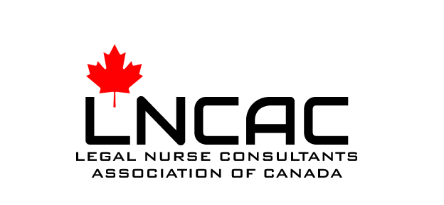 LNCAC AGM Planning MeetingFebruary 8, 2017 at 600 p.m. MST, 500 p.m. PST, 800 p.m. EST2017 AGM – Saturday, April 29, 2017AGM Live vs Online?Heather L to look at Telemedicine option to broadcast the AGM. Alternatively, we can Skype from centralized locations.Speakers:Medical Assisted Dying – CNPS – Heather to contactDianne suggested contacting Legal Affairs for a potential speaker, CNA Meeting:Positions open on the executive: President, Vice President and SecretaryExecutive updateIntroduction of the new executiveMember feedback - round table discussion (Newsletter, AGM planning, Committee, member ideas)2 weeks to get the info back to the group – Deadline is February 23rd!